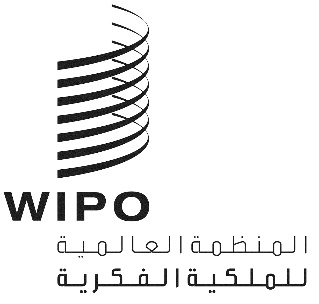 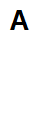 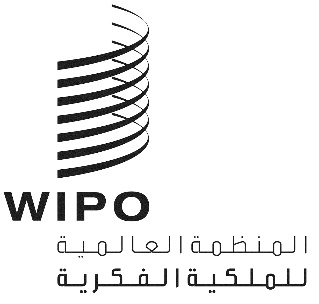 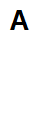 الأصل: بالإنكليزيةالتاريخ: 3 مارس 2023اللجنة الحكومية الدولية المعنية بالملكية الفكرية والموارد الوراثية والمعارف التقليدية والفولكلورالدورة السادسة والأربعونجنيف، من 27 فبراير إلى 3 مارس 2023قرارات الدورة السادسة والأربعين للجنةالتي اعتمدتها اللجنةقرار بشأن البند 2 من جدول الأعمال:اعتماد جدول الأعمالقدمت الرئيسة مشروع جدول الأعمال المُعمّم في الوثيقة WIPO/GRTKF/IC/46/1 Prov. 2 كي يُعتمد، وتم اعتماده.قرار بشأن البند 3 من جدول الأعمال:اعتماد بعض المنظماتوافقت اللجنة بالإجماع على اعتماد مؤسسة الأعمال التجارية للشعوب الأصلية (Fundación Empresas Indígenas) بصفة مراقب مؤقت.قرار بشأن البند 4 من جدول الأعمال:مشاركة الجماعات الأصلية والمحليةأحاطت اللجنة علماً بتقرير حلقة عمل خبراء الشعوب الأصلية على النحو الوارد في الوثيقة WIPO/GRTKF/IC/46/INF/ 9.وكذلك أحاطت اللجنة علماً بالوثيقتين WIPO/GRTKF/IC/46/3 وWIPO/GRTKF/IC/46/INF/4.وشجَّعت بشدة أعضاءها وجميع الهيئات المهتمة في القطاعين العام والخاص وحثَّتها على الإسهام في صندوق الويبو للتبرعات لفائدة الجماعات الأصلية والمحلية المعتمدة.واقترحت الرئيسة انتخاب الأعضاء السبعة التالية أسماؤهم في المجلس الاستشاري للعمل بصفتهم الشخصية وانتخبتهم اللجنة بالتزكية: السيدة بيبي باربا، ممثلة مركز قانون الفنون؛ السيد سيباستيان مولينا، رئيس قسم الملكية الفكرية، نائب وزارة التجارة، شيلي؛ السيدة لوسي مولينكي، ممثلة شبكة معلومات السكان الأصليين؛ السيد آلان نداجي موغارورا، سكرتير ثالث، البعثة الدائمة لأوغندا؛ السيد ميدرادو بين كاخابي، ممثل اللجنة القانونية للتنمية الذاتية لشعوب منطقة الأنديز الأوائل (CAPAJ)؛ السيد توماس رايتنجر، كبير فاحصي البراءات، قسم البراءات، المكتب الألماني للبراءات والعلامات التجارية، وزارة العدل الفيدرالية، ألمانيا؛ السيدة زكية تاغيزاده، سكرتيرة أولى، البعثة الدائمة لإيران.وعيّنت رئيسة اللجنة السيد يوناه سيليتي، أحد نائبي رئيسة اللجنة، رئيساً للمجلس الاستشاري.قرار بشأن البند 5 من جدول الأعمال:تقرير عن فريق الخبراء المخصص المعني بالمعارف التقليدية وأشكال التعبير الثقافي التقليديأحاطت اللجنة علماً بالتقرير الشفوي المقدم من الرئيسين بالشراكة لفريق الخبراء المخصص المعني بالمعارف التقليدية وأشكال التعبير الثقافي التقليدي، السيدة إدوينا لويس والسيد أنتوني كاكوزا.قرار بشأن البند 6 من جدول الأعمال:المعارف التقليدية/التعبير الثقافي التقليديأعدت اللجنة، استنادا إلى الوثيقة WIPO/GRTKF/IC/46/4، نصاً آخر بعنوان "حماية المعارف التقليدية: مشروع مواد - نسخة الميسّرين المعدّلة (Rev.)"، وأعدت، استناداً إلى الوثيقة WIPO/GRTKF/IC/46/5، نصاً آخر بعنوان "حماية أشكال التعبير الثقافي التقليدي: مشروع مواد - نسخة الميسّرين المعدّلة (Rev.)". وقرّرت اللجنة إحالة النصين المذكورين، بالصيغة التي وردا بها لدى اختتام النظر في هذا البند من جدول الأعمال في 3 مارس 2023، إلى دورتها السابعة والأربعين طبقاً لولايتها للثنائية 2022- 2023 وبرنامج عملها لعام 2023.وأحاطت اللجنة علماً بالوثائق WIPO/GRTKF/IC/46/6وWIPO/GRTKF/IC/46/7 وWIPO/GRTKF/IC/46/8 وWIPO/GRTKF/IC/46/9 وWIPO/GRTKF/IC/46/10 وWIPO/GRTKF/IC/46/11 وWIPO/GRTKF/IC/46/12 وWIPO/GRTKF/IC/46/13 وWIPO/GRTKF/IC/46/14 وWIPO/GRTKF/IC/46/INF/7 وWIPO/GRTKF/IC/46/INF/8، وأجرت مناقشات بشأنها.قرار بشأن البند 7 من جدول الأعمال:أية مسائل أخرىلم تجر أي مناقشات في إطار هذا البند.قرار بشأن البند 8 من جدول الأعمال:اختتام الدورةاعتمدت اللجنة قراراتها بشأن البنود 2 و3 و4 و5 و6 من جدول الأعمال في 3 مارس 2023.[نهاية الوثيقة]